Essex, Beds and  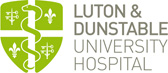  – individual placement description and training opportunitiesPlacementF2, Medicine – Acute /DME (2 months each)Departmental training opportunitiesGeneric training opportunitiesF2s are expected to attend 70% of the F2 teaching programme .  All F2s will have the opportunity to attend an in-house simulation session, encouraged to attend the weekly Grand Round lectures, departmental teaching, Swartz Rounds and Clinical Governance sessions.At your induction meeting with your named clinical supervisor you will have the opportunity to review and discuss the outcomes that can be achieved in each placement.LocationMedicine for the Elderly Wards/EAU and Medical Short Stay Wards @  Supervisor(s)All Foundation Trainees are allocated an Educational Supervisor for the training year and a named clinical supervisor for each 4-month placement. Main duties of the placement and type of work to expect